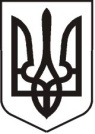 У К Р А Ї Н АЛ У Г А Н С Ь К А    О Б Л А С Т ЬП О П А С Н Я Н С Ь К А    М І С Ь К А    Р А Д АШ О С Т О Г О   С К Л И К А Н Н ЯРОЗПОРЯДЖЕННЯміського голови23.01.2019                                             м. Попасна                                                        №02-02-13                                  Про  скликання чергового засідання виконавчого комітету Попаснянської міської ради у лютому 2019 рокуВідповідно до рішення виконавчого комітету міської ради від 18.12.2018 № 101 «Про   затвердження плану роботи виконавчого комітету Попаснянської міської ради на  І півріччя 2019 року», на підставі Регламенту виконавчого комітету Попаснянської міської ради, керуючись п.20 ч.4 ст.42, ст.ст. 52, 53 Закону України «Про місцеве самоврядування в Україні»:Скликати чергове засідання виконавчого комітету міської ради 22 лютого 2019 року  о 10.00 годині в залі засідань адміністративної будівлі міської ради.Включити до  порядку денного наступне питання з подальшим включенням інших питань, підготовлених заступниками міського голови, відділами виконкому міської ради та питань, які потребують негайного вирішення:-  Про підсумки фінансово-господарської діяльності Попаснянського КП «СКП» за 2018 рік. Відповідальні за підготовку: заступник міського голови Хащенко Д.В., директор Попаснянського КП «СКП», начальник  відділу житлово-комунального господарства, архітектури, містобудування та землеустрою Бондарева М.О.Про підсумки фінансово-господарської діяльності Попаснянського МСЗ «Відродження»  за 2018 рік.Відповідальні за підготовку: заступник міського голови Гапотченко І.В., директор Попаснянського МСЗ «Відродження» Руденко О.Б.Звіт директора КУ Попаснянської міської ради «Трудовий архів територіальних громад району»  про підсумки фінансово-господарської діяльності установи за 2018 рік.Відповідальні за підготовку: заступник міського голови Гапотченко І.В., директор КУ Попаснянської міської ради «Трудовий архів територіальних громад району» Алексієнко І.В.Відділам виконкому міської ради забезпечити належну підготовку проектів рішень та подати їх керуючому справами виконкому міської ради Кулік Л.А. для формування порядку денного не пізніше 15 лютого 2019 року.Контроль за виконанням даного розпорядження покласти на  керуючого справами виконкому міської ради Кулік Л.А.                  Міський голова                                                                                     Ю.І.ОнищенкоКулік 2 07 02 